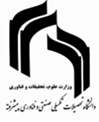 مدیر محترم گروه ............................................................                                                                               باسلامبه اطلاع می رساند دانشجوی اینجانب آقا/ خانم .................................رشته ................................. با شماره دانشجویی ........................................ رساله خود را تحت عنوان .............................................................................................................................................................................................................................................................به پایان رسانده اند. به پیوست مدارک لازم جهت بررسی احراز کفایت رساله و دستاوردهای حاصل از آن ارسال می گردد. خواهشمند است دستور فرمائید اقدام مقتضی جهت تشکیل جلسه دفاع از رساله معمول گردد.در ضمن مستندات زیر به پیوست است.    نسخه هاي لازم رساله به صورت تايب شده    کپی صورت جلسه پیش دفاع با تایید هیات داوران، مدیر گروه و رئیس دانشکده    حد نصاب نمره آزمون زبان کسب شده است (کپی مدرک زبان پیوست است.)    کپی مقالات همراه با شناسنامه مقاله و نامههاي پذيرش مربوطه     کپی فرم تایید مقالات مستخرج از رساله دانشجو                                                                                                            استاد راهنمااحراز شرايطي كه براي دفاع از رساله توسط شوراي آموزشي دانشگاه تعيين شده است:الف)گذراندن تمامي واحدهاي درسي به استثناي رساله و ارسال نمرات به آموزش و داشتن حدنصاب نمره زبان براي دفاع رساله(يك نسخه كارنامه پيوست گردد.)ب)ثبت نام در نيمسال هاي گذشته و نداشتن وقفه تحصيلي در كارنامهج) به پايان نرسيدن سنوات تحصيلي مجاز، در غير اين صورت داشتن مجوز از شوراي اموزشي يا كميسيون موارد خاص دانشگاه به شماره........... مورخ ..........ه) تاريخ تصويب موضوع رساله دكتري